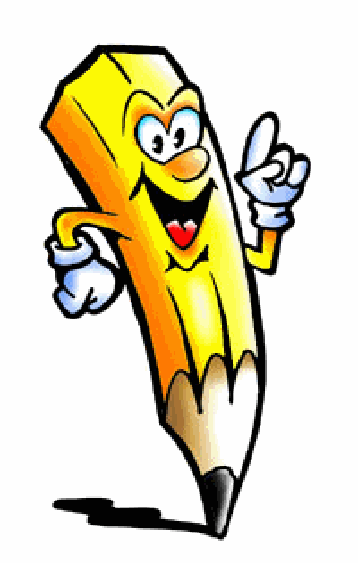 Мақал және мәтел    Пословицы и поговоркиБасқа пәле тілден. 
Язык мой – враг мой.Ештен кеш жақсы. 
Лучше поздно, чем никогда.Ақша тиыннан құралады. 
Копейка рубль бережет.Үндемеген үйдей пәледен құтылады. 
Молчание от самой большой беды избавляет.Берместін асы піспес, 
Қазаны оттан түспес. 
У скупого обед не сврится, пока гость не уйдет.Жарқырағанның бәрі алтын емес. 
Не все золото, что блестит.Әзілің жарасса, атаңмен ойна. 
Если шутка уместна, и с отцом шути.Нар жолында жүк қалмас. 
На пути верблюда груз не залежит.Ақылды көргенін айтады, 
Ақмақ ішкенін айтады. 
Глупец придет, чтобы повторять, 
Что и когда он ел. 
Мудрец придет, чтобы рассказать, 
Что повидать успел.Адатықтан ұдкен ат жоқ, 
Наннан ұлкен ас жоқ. 
Самая свята пища – хлеб, 
Самое святое имя – человек.Айна айна емес, халық айна. 
Зеркало правды – народ.Білімі жоқ ұл – жұпары жоқ гүл. 
Человек без знаний, что цветы без запаха.Сыйларға асың болмаса, 
Сыйпарға тідің болсын. 
Если нечем гостя угостить, найди душевное слово для него.Талапты бала – талпынған кұустай. 
Толковый сын, что птица, готовая к взлету.Жақсыны арман оздырар, 
Жаманд кұлқын тоздырар. 
Умного мечта ведет вперед, 
Дурного  подлость тянет назад.Әр елдін салты басқа, 
Иттері қарақасқа. 
У каждого народа свои традиции 
И собаки разные.